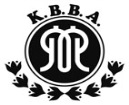 　令和 元 年　一般社団法人　神奈川県少年野球交流協会　　　　　　　　　　　　　　　　　　　　　　審判講習会のご案内　　　令和 元 年 一般社団法人　神奈川県少年野球交流協会　審判部による　審判講習会を下記の通り開催します、現在当協会主催大会の選手登録用紙　に登録されております審判員の方々は元より、監督・コーチ及び関係者の　方々にも参加頂きたくご案内申し上げます。　　　　　　　　　　　　　　　　　記日　　　時　　：　　　令和 元 年　１１月　２日（土）　　　　　　　　　　　集　合　　８時３０分　　　　　　　　　　　　講習会　　９：００時 ～１２：００時開催グランド　：　　　横浜市都筑区　都田公園　グランド　　　　　　　　　　　　　　　　　　or  葛が谷公園グランド講　　　師　　：　　　星野　光男（交流協会　理事・審判部指導員・　　　　　　　　　　　日本野球連盟・神奈川県社会人野球協会審判部）他　３名　主　　　催　　：　　　一般社団法人　神奈川県少年野球交流協会　審判部　　　　　　　　　　　審判部代表　　理事　宮坂　昇（磯子滝頭選抜代表）　　　　　　　　　　　         審判部長　 土持　祐志（横須賀選抜）　＊　受講ご希望の場合は下記受講申込書にご記入の上、運営本部宛にメール或　　　　　　　　　　いはＦＡＸにて１０月３０日（水）までにご連絡下さい。　　　　　　　　　　　　　　　　　　　　　　　令和 元 年 ９月　2日　　　　       　一般社団法人　神奈川県少年野球交流協会　企画・運営本部　　理事　永山　衛　　　　     　e-mail : ken-naga@mirror.ocn.ne.jp   fax  045-941-9264 　090-2487-0834  　受　講　申込書　　　　　　　氏　　　名　：　　　　　　　　　　　　所属チーム　　　　　　　　　　　　　　　　　　　　　mail address  ：　　　　　　　　　　　　　　　　　　　　　　　　　　　　　　　　　　　　　住　　　所　：　　　　　　　　　　　　　　　　　　　　　　　　　　　　　　　　　　　　　　電　　　話　：　　　　　　　　　　　　　　　　　　　　